Escola Municipal Lindaura Eleutério da LuzVista Alegre, 09 de abril de 2020Diretora: Adriana Maria Tonial PiaiaProfessora: Dayane de MoraisAluno(a):	 5º ano Matutino/ VespertinoCopiar o texto.                                O outro príncipe sapo  	  Era uma vez um sapo. Certo dia, quando estava sentado na sua vitória- régia, viu uma linda princesa descansando à beira do lago. O sapo pulou dentro da água, foi nadando até ela e mostrou a cabeça por cima das plantas aquáticas.     __ Perdão, ó linda princesa- disse ele com sua voz mais triste e patética. – Será que eu poderia contar com a vossa ajuda?   	  A princesa estava prestes a dar um salto e sair correndo, mas ficou com pena daquele sapo com sua voz tão triste e patética. Assim ela perguntou:    __ O que posso fazer para te ajudar, sapinho?     __ Bem – disse o sapo – na verdade, eu não sou um sapo, mas um belo príncipe transformado em um sapo pelo feitiço de uma bruxa malvada. E esse feitiço só pode ser quebrado pelo beijo de uma linda princesa.    	 A princesa pensou um pouco, depois ergueu o sapo nas mãos deu um beijo.     __ Foi só uma brincadeira – disse o sapo.     	Pulou de volta no lago, e a princesa enxugou a baba de sapo dos seus lábios.Leitura do texto.Quando o sapo pediu ajuda, a princesa teve vontade de sair correndo. Explique.R:O que o sapo fez para que ela ficasse com pena dele?R:Por que o sapo agiu dessa maneira?R:O sapo fez uma brincadeira com a princesa. Qual?R:O que teria acontecido se não fosse brincadeira?R:Porque o título da história é O outro príncipe sapo?R:Releia as frases e faça o que se pode.   A princesa pensou um pouco, depois ergueu o sapo nas mãos e lhe deu um beijo.Reescreva frase acima, passando para o plural_____________________________________________________________Você passou todas as palavras para o plural? Por quê?R:    Será que eu poderia contar com vossa ajuda?Reescreva a frase a cima trocando o pronome eu por você e fazendo as alterações necessárias.______________________________________________________________A quem esta se referindo o pronome eu nessa frase?R:_______________________________________________________________Escreva as palavras em ordem alfabética. Poderia – princesa – verdade – voz – patética – transformando – triste – malvada – pensou – ergueu – brincadeira – feitiço – descansando – príncipe – cabeça – sapinho.___________________________________________________________________________________________________________________________________________________________________________________________________________________________________________________________________________________________Forme frases com as palavras da questão 11. _________________________________________________________________________________________________________________________________________________________________________________________________________________________________________________________________________________________________________________________________________________________________________________________________Escola Municipal Lindaura Eleutério da LuzVista Alegre, 13 de abril de 2020Diretora: Adriana Maria Tonial PiaiaProfessora: Dayane de MoraisAluno(a):	 5º ano Matutino/ Vespertino	                                CiênciasCopiar o texto.                        Astros: O brilho no céu 	  A Terra, o Sol e a Lua são astros que se movimentam no espaço. Da superfície da Terra podemos ver parte do espaço. Nós conhecemos essa parte como o nome de céu. 	  Os astros e o espaço onde eles estão formam o Universo. Durante o dia, vemos o sol, que é a  estrela mais próxima da Terra, fonte de luz e calor.  	 À noite, podemos ver os outros astros, como as estrelas e a Lua. 	  É comum às pessoas pensarem que a Lua sempre será vista a noite. Muitas vezes podemos vê-la também durante o dia. Também a noites em que não conseguimos observar a Lua. 	 A Terra não está sozinha no Universo. De qualquer lugar da superfície terrestre, numa noite sem nuvens, é possível ver uma infinidade de pontos brilhantes no céu. Esses pontos brilhantes são chamados de astros e podem ser classificados em luminosos ou iluminados. 	  Os astros luminados são astros que possuem luz própria, esses astros são chamados de estrelas.  	 Os astros iluminados são aqueles que não possuem luz própria, eles são iluminados pelo Sol. Os principais astros iluminados são os planetas e os satélites.   	Alguns são vistos a olho nu, outros, por serem menores ou por estarem muito distantes da Terra, só podem ser observados com o auxilio de um aparelho chamado Telescópico.  	 A ciência que estuda os astros, de que eles são feitos seus movimentos a sua posição no espaço é chamada Astronomia. Os Astrônomos são cientistas que se dedicam á Astronomia.Leitura do texto.Quais são os astros que podemos ver durante o dia? E ano período da noite?R:O que são astros luminosos?R:O que são astros iluminados?R:Como é o nome do cientista que estuda os astros?R:O que é astronomia?R:Qual é o planeta que  vivemos?R:Qual é o satélite natural da Terra?R:Qual é a estrela mais próxima da Terra?R:------------------------------------------------------------------------------------------------------------------Escola Municipal Lindaura Eleutério da LuzVista Alegre, 14 de abril de 2020Diretora: Adriana Maria Tonial PiaiaProfessora: Dayane de MoraisAluno(a):	 5º ano Matutino/ Vespertino	                                MatemáticaEscreva por extenso os números:666_________________555_________________765_________________819_________________1.256________________9.875________________10.156_______________12.876_______________26.895_______________37.542_______________98.123________________66.670________________Resolva as adições:67.584 + 65.345=43.876 + 34.678=23.567 + 19.654=78.987 + 34.542=Resolva as subtrações:3.523 – 2.789=4.540 – 3.675=8.010 – 975 =7.210 – 3.566=Resolva as multiplicações:678 x 56=879 x 76=976 x 64= X 89=Resolvas as divisões:3543 : 25=6752 : 56=8542 : 67=9875 : 84=Escola Municipal Lindaura Eleutério da LuzVista Alegre, 15 de abril de 2020Diretora: Adriana Maria Tonial PiaiaProfessora: Dayane de MoraisAluno(a):	 5º ano Matutino/ VespertinoPortuguês Copiar o texto.Coronavírus  em cordelAve Maria, minha gente,Que desmantelo totalUm tal de corona vírus Fez rebuliço geralVeio das bandas da chinaEssa infecção geral.O cabra tem logo febreSem conseguir controlarTosse feito um condenadoDifícil até respirar!Essa doença danadaSe transmite pelo ar.Espirro, tosse, catarroLevam contaminaçãoA saliva quando falaTambém leva infecçãoO vírus também se espalhaEm um aperto de mão.Como gripe e resfriado,Precisamos prevenirCobrindo a boca e o narizNa hora em que vai tossirE os objetos pessoaisNão podemos dividir.Evitar lugar lotado Com muita aglomeraçãoLimpar bem os ambientesE lavar sempre a mãoEsfregar bem direitinhoUsando água e sabão.Use máscara, álcool em gelE esse hábito não mudeSe estiver muito doenteVá ao posto de saúdePois pra gente controlarPrecisa ter atitude.Não só pro coronavírus Esse cordel vai servirTodo resfriado ou gripePrecisamos prevenirCuidar do nosso corpo Pra doença não agir.Vamos s’imbora cuidar!Tá todo mundo informado!Não quero Coronavírus!E nem nenhum resfriado!Agora é so me segui:‘’Cordel Personalizado’’( Anne karolynn)De onde veio o coronavírus?R: Quais são os sintomas do coronavírus?R:Como a tal doença é transmitida?R:Quais são as medidas de prevenção que devem ser tomadas?R:Quantos estrofes compõem o cordel?R:Quantos versos em cada uma delas?R:Faça uma ilustração deste cordel.------------------------------------------------------------------------------------------Escola Municipal Lindaura Eleutério da LuzVista Alegre, 16 de abril de 2020Diretora: Adriana Maria Tonial PiaiaProfessora: Dayane de MoraisAluno(a):	 5º ano Matutino/ Vespertino                                                                 Matemática   Resolva os problemas:Os trabalhadores de uma comunidade embalaram, na época de colheita, 7.164 abacaxis por dia. Em cada caixa foram colocados 24 abacaxis.Quantas caixas completas foram formadas com esses abacaxis?Quantos abacaxis sobraram fora das caixas?R:___________________________________________________________R:____________________________________________________________Uma plantação tem 1190 pés de maçãs, com 34 pés de maçãs em cada fileiras. Quantas fileiras há no total nessa plantação?R:____________________________________________________________________Rodrigo pagou R$ 972,80 em um celular porque obteve um desconto. Sabendo que o celular custava R$ 1109, 80, qual foi o valor do desconto obtido pelo pagamento à vista?R:__________________________________________________________________O dono de uma granja distribuirá 792 ovos em caixas com capacidades para 12 ovos cada. Quantas caixas serão necessárias?R:____________________________________________________________________________________________________________________________Escola Municipal Lindaura Eleutério da LuzVista Alegre, 17 de abril de 2020Diretora: Adriana Maria Tonial PiaiaProfessora: Dayane de MoraisAluno(a):	 5º ano Matutino/ Vespertino	                                 História Copiar no caderno o texto.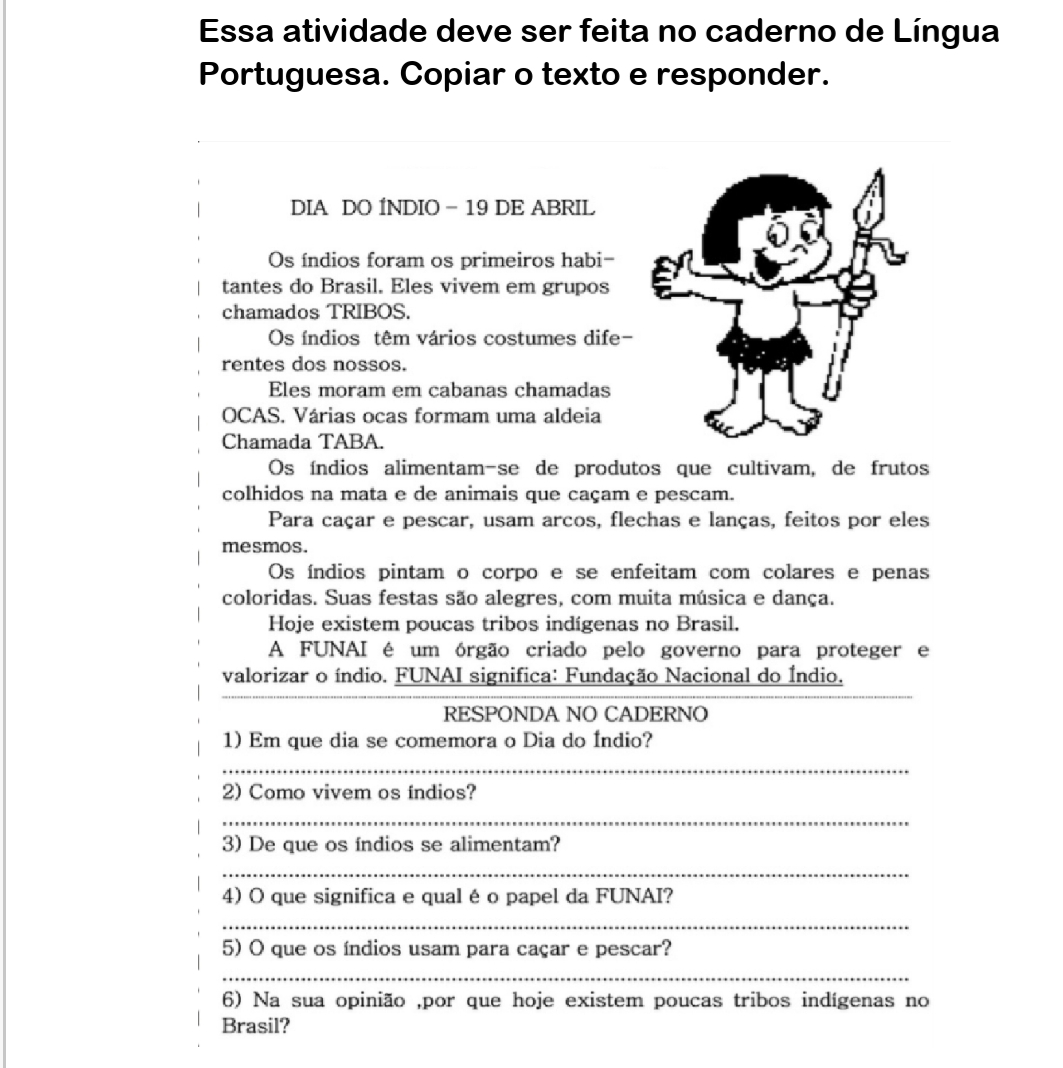 